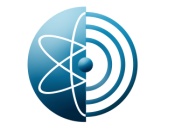   رقم القرار:..................................         نوع الإجازة :            عادية       /        إضطرارية          أخرى:........................بيان تسليم              أسم الموظف:...............................................................................................      نوع الإجازة:................................تاريخ الاستلام بتاريخ :....../....../1437هـ             مدة الإجازة :................              تاريخ بداية الإجازة :..../....../1437هـالمســـتـــلـــم :..............................................                      التوقــــيــــــع :....................................................أسم الموظفرقم الملفمدة الإجازةبداية الإجازةنهاية الإجازةرقم الجوالتوقيع الموظفالرئــــيــــس الـــــمــــبــــــاشـــــرالرئــــيــــس الـــــمــــبــــــاشـــــرالرئــــيــــس الـــــمــــبــــــاشـــــرالرئــــيــــس الـــــمــــبــــــاشـــــرالوظيفةالاسمالتوقيعالمشرف على إدارة الجمعيات العلميةالمشرف على إدارة الجمعيات العلميةالمشرف على إدارة الجمعيات العلميةالمشرف على إدارة الجمعيات العلميةالأسمد. محمد بن إبراهيم العبيداءالتوقيعرئيس وحدة شؤون موظفين إدارة الجمعيات العلميةرئيس وحدة شؤون موظفين إدارة الجمعيات العلميةرئيس وحدة شؤون موظفين إدارة الجمعيات العلميةرئيس وحدة شؤون موظفين إدارة الجمعيات العلميةرئيس وحدة شؤون موظفين إدارة الجمعيات العلميةالاسمأ. مازن بن ضاوي العتيبيأ. مازن بن ضاوي العتيبيالتوقيعأعداد الاجازة في النظام:أعداد الاجازة في النظام:(    )(    )(    )أعتماد الإجازة في النظام:أعتماد الإجازة في النظام:(    )(    )(    )